Срочная информация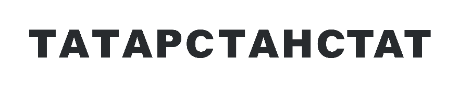 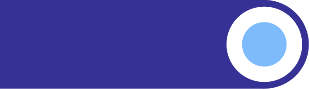 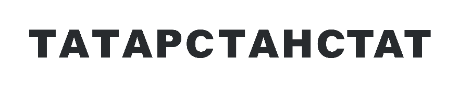 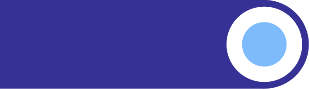 Численность населения муниципальных районов и городских округовРеспублики Татарстан на начало 2024 г. и в среднем за 2023 г.1человек1 Численность населения рассчитана с учетом итогов Всероссийской переписи населения 2020 года, проведенной по состоянию    на 1 октября 2021 года.Наименование территорииНа начало 2024 годаНа начало 2024 годаНа начало 2024 годаВ среднем за 2023 годВ среднем за 2023 годВ среднем за 2023 годНаименование территориивсегогородскоесельскоевсегогородскоесельскоеРеспублика Татарстан4003016306916393385340023203070259932061Городские округагород Казань13186041318604Х13166451316645Хгород Набережные Челны544383544383Х545067545067ХМуниципальные районыАгрызский344011980414597345461983214714Азнакаевский570934158315510573584174215616Аксубаевский2616290601710226323906917254Актанышский27287Х2728727498Х27498Алексеевский246261159013036246831159613087Алькеевский18063Х1806318145Х18145Альметьевский2123591733213903821281717354639271Апастовский1867651411353518731511513616Арский496591995829701499132003229881Атнинский12245Х1224512308Х12308Бавлинский322392097111268324752107311402Балтасинский3284083152452532850827024580Бугульминский991778411815059996448446815176Буинский391351959719538393301966919661Верхнеуслонский1764144511319017567433113236Высокогорский60647Х6064759465Х59465Дрожжановский20085Х2008520257Х20257Елабужский854717375911712855697382511744Заинский522173884913368525143904513469Зеленодольский1697981231174668116975412327546479Кайбицкий12423Х1242312523Х12523Камско-Устьинский14157751166461423175236708Кукморский512021776333439512461777033476Лаишевский7164690556259169352905360299Лениногорский777556021417541781116040417707Мамадышский396981577423924398271573024097Менделеевский3028622541774530404226187786Мензелинский263851570010685265581577310785Муслюмовский18692Х1869218760Х18760Нижнекамский2764142542132220127673425458422150Новошешминский12574Х1257412686Х12686Нурлатский516613312518536518973325518642Пестречинский66372Х6637265658Х65658Рыбно-Слободский2389276301626223985762016365Сабинский3038189762140530394896021434Сармановский336661327020396338341332320511Спасский18014814798671811181879924Тетюшский1979810204959419932102539679Тукаевский51140Х5114050050Х50050Тюлячинский13489Х1348913525Х13525Черемшанский17877Х1787717919Х17919Чисптопольский732345806615168735425821715325Ютазинский1945210353909919582103899193